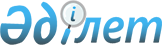 "Қазақстан Республикасының кейбiр заңнамалық актілерiне қаржы нарығын peттeудi жүзеге асыратын мемлекеттік органдар қызметiнiң мәселелерi бойынша өзгерiстер мен толықтырулар енгізу туралы" Қазақстан Республикасының Заңын iске асыру жөнiндегi шаралар туралыҚазақстан Республикасы Премьер-Министрінің 2005 жылғы 18 тамыздағы N 229-ө Өкімі

      "Қазақстан Республикасының кейбiр заңнамалық актiлерiне қаржы нарығын реттеудi жүзеге асыратын мемлекеттiк органдар қызметiнiң мәселелерi бойынша өзгерiстер мен толықтырулар енгiзу туралы" Қазақстан Республикасының 2005 жылғы 8 шiлдедегi  Заңын  (бұдан әрi - Заң) iске асыру мақсатында: 

      1. Қоса беріліп отырған Заңды iске асыру мақсатында қабылдануы қажет нормативтiк құқықтық кесiмдердiң тiзбесi (бұдан әрi - Тiзбе) бекiтiлсiн. 

      2. Қазақстан Республикасы Ұлттық Банкi (келiсiм бойынша) және Қазақстан Республикасы Қаржы нарығы мен қаржы ұйымдарын реттеу және қадағалау агенттігi (келiсiм бойынша) Тiзбеге сәйкес: 

      1) Қазақстан Республикасының Президенті Жарлықтарының жобаларын әзiрлесiн және белгiленген тәртiппен енгiзсiн; 

      2) нормативтік құқықтық кесiмдердi қабылдасын және Қазақстан Республикасының Yкiметін хабардар етсін.        Премьер-Министр                                            Қазақстан Республикасы 

                                             Премьер-Министрінің 

                                           2005 жылғы 18 тамыздағы 

                                               N 229-ө өкiмiмен 

                                                   бекiтiлген 

    "Қазақстан Республикасының кейбiр заңнамалық актiлерiне 

     қаржы нарығын реттеудi жүзеге асыратын мемлекеттiк 

    органдар қызметiнiң мәселелерi бойынша өзгерiстер мен 

    толықтырулар енгiзу туралы" Қазақстан Республикасының 

        Заңын iске асыру мақсатында қабылдануы қажет 

         нормативтiк құқықтық кесiмдердiң тiзбесi       Ескерту: аббревиатуралардың толық жазылуы: 

      ҚРҰБ - Қазақстан Республикасы Ұлттық Банкi; 

      ҚҚА - Қазақстан Республикасы Қаржы нарығы мен қаржы ұйымдарын 

реттеу және қадағалау агенттігі. 
					© 2012. Қазақстан Республикасы Әділет министрлігінің «Қазақстан Республикасының Заңнама және құқықтық ақпарат институты» ШЖҚ РМК
				Р/с 

N 

  Нормативтiк құқықтық кесiмнiң атауы Кесiмнiң нысаны Орындалу мерзімі Орындауға жауапты мемлекет-тік орган 1 2 3 4 5 1. Қазақстан Республикасы 

Президентiнiң 2003 жылғы 

31 желтоқсандағы N 1271 

Жарлығымен бекiтiлген 

ҚРҰБ ережесiне және 

құрылымына өзгерiстер 

мен толықтырулар енгiзу 

туралы Қазақстан 

Республика- 

сының 

Президентi 

Жарлығының 

жобасы 2005 

жылғы 

қыркүйек 

  ҚРҰБ 

(келiсiм 

бойынша) 2. Қазақстан Республикасы 

Президентiнiң 2003 жылғы 

31 желтоқсандағы N 1270 

Жарлығымен бекiтiлген 

ҚҚА туралы ережеге 

өзгерiстер мен 

толықтырулар енгізу 

туралы Қазақстан 

Республика- 

сының 

Президентi 

Жарлығының 

жобасы 2005 

жылғы 

қыркүйек ҚҚА 

(келiсiм 

бойынша) 3. Кейбір нормативтік 

құқықтық кесімдерге 

өзгерістер енгізу туралы ҚҚА 

басқармасы- 

ның қаулысы 2005 

жылғы 

қыркүйек ҚҚА 

(келiсiм 

бойынша) 4.  ҚРҰБ басқармасының 2002 

жылғы 10 қазандағы N 401 

қаулысымен бекiтiлген 

Банк болып табылмайтын 

заңды тұлғалардың 

банкноттарын, монеталары 

мен құндылықтарын 

инкассациялау, жіберу 

жөніндегі қызметін 

лицензиялау және реттеу 

ережесiне өзгерiстер 

енгiзу туралы ҚРҰБ 

басқармасы- 

ның 

қаулысы 2005 

жылғы 

қыркүйек ҚРҰБ 

(келiсiм 

бойынша) 5. Банктердiң және банк 

операцияларының 

жекелеген түрлерiн 

жүзеге асыратын 

ұйымдардың үй-жайларын 

күзету мен жайластыруды 

ұйымдастыру жөнiндегi 

нұсқаулықты бекiту туралы ҚРҰБ 

басқармасы- 

ның 

қаулысы 2005 

жылғы 

қыркүйек ҚРҰБ 

(келiсiм 

бойынша) 6. ҚРҰБ-ның банкноттар мен 

монеталарды сату және 

сатып алу ережесін 

бекіту туралы ҚРҰБ 

басқармасы- 

ның 

қаулысы 2005 

жылғы 

қыркүйек ҚРҰБ 

(келiсiм 

бойынша) 7. ҚРҰБ-ның инвестициялық және коллекциялық монеталарды сату және сатып алу ережесін бекіту туралы ҚРҰБ 

басқармасы- 

ның 

қаулысы 2005 

жылғы 

қыркүйек ҚРҰБ 

(келiсiм 

бойынша) 8. ҚРҰБ басқармасының 2002 

жылғы 3 тамыздағы N 300 

қаулысымен бекiтiлген Ең 

аз резервтiк талаптар 

туралы ережеге 

өзгерiстер мен 

толықтырулар енгiзу 

туралы ҚРҰБ 

басқармасы- 

ның 

қаулысы 2005 

жылғы 

қыркүйек ҚРҰБ 

(келiсiм 

бойынша) 9. Ең аз резервтiк 

талаптардың нормативiн 

белгiлеу туралы ҚРҰБ 

басқармасы- 

ның 

қаулысы 2005 

жылғы 

қыркүйек ҚРҰБ 

(келiсiм 

бойынша) 10. Монетарлыққа жататын 

қызметті айқындау туралы ҚРҰБ 

басқармасы- 

ның 

қаулысы 2005 

жылғы 

қыркүйек ҚРҰБ 

(келiсiм 

бойынша) 